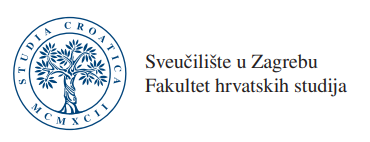 Ur.broj:_____________________ Datum:_____________________OBRAZAC ZA ODOBRENJE UPISA IZBORNIH PREDMETATemeljem odredbi članka 29. Pravilnika o studiranju na preddiplomskim i diplomskim studijima Sveučilišta u Zagrebu i članka 49. Pravilnika o preddiplomskim i diplomskim studijama Hrvatskih studija Sveučilišta u Zagrebu odobrava se upis izbornih predmeta u okviru drugih sveučilišnih studija (studijskih programa) Sveučilišta u Zagrebu, koji se ne izvode na matičnom studiju Fakulteta hrvatskih studija Sveučilišta u Zagrebu. 1. PODACI O STUDENTU2. PODACI O IZBORNOM PREDMETU Napomena: Nositelj predmeta svojim potpisom daje suglasnost da se student uključi u sve predviđene nastavne aktivnosti i provjere znanja. Nositelj se obavezuje dostaviti opis predmeta i ispitnu literaturu potrebnu za polaganje predmeta navedenoga u točci 2., kao i izvijestiti Službu za nastavu i studentske poslove Fakulteta hrvatskih studija Sveučilišta u Zagrebu o konačnoj ocjeni. Potpis nositelja predmeta: ________________________ E-mail nositelja predmeta: _______________________ 				M.P.Kontakt nositelja predmeta: __________________________ 3.  PRIJEDLOG VIJEĆA ODSJEKA FAKULTETA HRVATSKIH STUDIJA SVEUČILIŠTA U ZAGREBU4. ODLUKA PRODEKANA ZA NASTAVU I STUDENTE__________________________________________________________________________________Datum:_________________________			Potpis: ______________________________5. UNOS PODATAKA U ISVU:ISVU šifra predmeta:_____________________Potpis ISVU koordinatora:____________________       				Izborna grupa:__________________                  M.P.6. POTVRDA O POLOŽENOM ISPITU I STEČENIM ECTS – bodovimaOvjera odgovorne osobe visokoga učilišta:_____________________________                                   MP.                                                 				        (potpis) Ime i prezime: ______________________________________________________ JMBAG: _____________________________ Matični broj studenta: ____________________ Studij: ________________________________________________ Smjer:______________________________________________ Ak. god: _____________________________           Semestar studija: ______________________________ Ovjera Službe za nastavu i studente Fakulteta hrvatskih studija o točnosti podataka:                           _____________________________                            MP.                                                 (potpis) Naziv predmeta:__________________________________________________________________Naziv predmeta na engleskom jeziku:__________________________________________________________________ Ukupno po semestru sati:  _______  predavanja,  _______ vježbi,  _______ seminara,  ________ ECTS Naziv visokoga učilišta koje izvodi predmet: __________________________________________________________ Naziv sveučilišta kojeg je visoko učilište sastavnica: __________________________________________________ Adresa visokog učilišta: ______________________________________________________________________Ime i prezime nositelja predmeta: ______________________________________________________________________ Znanstveno-nastavno zvanje nositelja predmeta: ____________________________________Priznaje se kao (zaokružiti):                                                                                                                                                                  Predstojnik odsjeka:1. Izborni predmet / izborni izvan struke 2. TZP3. Dodatni bodovi (ne ulazi u prosjek)4. NE priznaje se REDNI BROJ POLAGANJA ISPITA:(upisati brojkom od 1 do 4)DATUM ISPITAOCJENA(brojkom i slovom)ECTS - bodoviPOTPIS NASTAVNIKA